	2020 Application Overview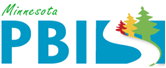 PBIS District Recognition Thank you so much for your interest in PBIS District Recognition!In addition to individual schools, districts that are supporting PBIS implementation can also apply to be recognized for their sustaining PBIS work.  This recognition is for districts that have training, coaching and evaluation in place to support schools in their district to implement SW-PBIS. There are two levels of recognition at the district level.  The first is to highlight districts that are in progress towards sustaining implementation and have multiple schools measuring fidelity annually.  The second is to highlight districts that have demonstrated exemplar district capacity with schools implementing SW-PBIS with fidelity as measure annually.  This is a self-nominating process for districts that meet the criteria below. For this application, a district must have two or more schools that they support. This is an overview of the application.  The actual application is on-line and can be found at the link below.  Applications are due by Friday, March 20, 2020. http://sgiz.mobi/s3/2020-PBIS-District-Recognition-ApplicationCriteria for District PBIS Recognition Active Implementation of PBIS in schools as evidenced by current action plans and data collection within the past 12 months. Schools may be cohort or noncohort trained.For districts with fewer than 10 schools total, 60% must have been trained in PBIS and actively implementingFor districts with more than 10 schools total, at least 6 must have been trained in PBIS and actively implementingSubmit an application demonstrating district capacity supporting schools implementing PBIS by the due date above. The application includes the following sections:Your informationCoordinationTrainingCoachingEvaluation https://www.pbis.org/video/aligning-solutions-with-precise-problem-statements-in-tipsDistrict applications must be submitted by March 20, 2020.Districts who meet Sustaining Exemplar status will be notified by Friday, May 1, 2020. Route any questions to the MDE PBIS Management Mailbox: mde.pbis@state.mn.usOverview of District PBIS Recognition ApplicationYour informationWhat is your district’s name and number?What is the name and email of your district’s superintendent?What is the name and email of the individual completing this application?What region are you located in?List how many total schools are in your district by category (early childhood, elementary, middle, high, alternative, other)List the schools that have completed PBIS cohort training and the cohort they participated in.List the schools that have completed local training with a brief description including dates/times, locations, presenters, summary of content, etc. CoordinationList of district PBIS team members and their rolesSummary of meeting schedule and tasksTrainingSummary of how has the district provided on-going training to schools implementing PBIS? Examples include professional development for all staff, hiring and training of specialized staff, etc.CoachingSummary of how has the district provided on-going coaching to schools implementing PBIS? Examples include internal or external coaches, resource allocation to support coaching, coaching plan, etc.EvaluationSummary of how the district has evaluated its implementation of PBIS? Examples include having a data calendar for collection and review of data, summarizing district effort, fidelity and/or outcome measurements,What patterns have emerged from analysis of district data?What action planning has resulted from review of this data?Upload at least one example of district data the team reviews to inform action planning.  Examples include a data dashboard, office discipline referrals, etc.
Questions about your application or the application process can be e-mailed to MDE.PBIS@state.mn.us.If you have individual schools that would like to apply for PBIS Sustaining Exemplar School please click the links below for more information:Cohort Application: http://sgiz.mobi/s3/2020-Exemplar-PBIS-Application-CohortNoncohort Application: http://sgiz.mobi/s3/2020-Exemplar-PBIS-Application-Noncohort